KRZESŁO KONFERENCYJNE PRACOWNICZE BEZ PODŁOKIETNIKÓW ZENKrzesło stacjonarne bez podłokietników, na 4 nogach o wymiarach:Szerokość siedziska: 450 mm +/- 20mmGłębokość siedziska: 425 mm +/- 20mmSzerokość oparcia: 450 mm +/- 20mmDługość oparcia: 325 mm  +/- 20mmWysokość całkowita liczona do krańca oparcia 820 mm +/- 20mmSiedzisko na wysokości 470 mm +/- 20mmCałkowita szerokość krzesła 470 mm +/- 20mmKonstrukcja:Siedzisko i oparcie w całości tapicerowane tkaniną Stelaż wykonany z rur stalowych [ 22mm], malowanych proszkowo na kolor RAL 9006 (ALU)Nogi zakończone plastikowymi stopkami z zatopionym filcem z przeznaczeniem do podłóg twardychSiedzisko wyprofilowane, wykonane z 7-warstwowej sklejki bukowej o grubości 10,5mm pokryte pianką o gęstości 35kg/m3 i grubości 40 mmOparcie wyprofilowane, wykonane z 7-warstwowej sklejki bukowej o grubości 10,5mm pokryte gąbką o gęstości 25kg/m3 i grubości 20mm i 9 mmSiedzisko i oparcie nie połączone, z zachowaniem prześwitu Siedzisko  i oparcie tapicerowane tkaniną SEMPRE kolor SM05Możliwość układania krzeseł w stos do 4 sztukKrzesło tapicerowane tkaniną o parametrach:100% poliester, gramatura 366 g/m2, odporność na ścieranie: min.150 000 cykli Martindale’aPoglądowe zdjęcie: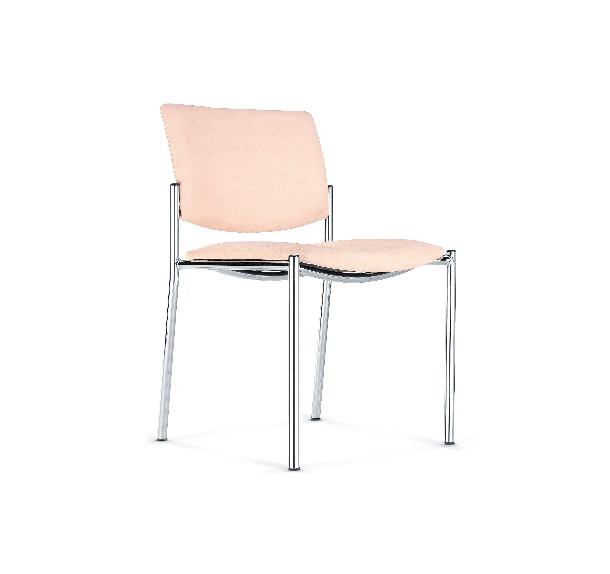 